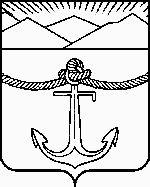 СОБРАНИЕмуниципального образования«Холмский городской округ»РЕШЕНИЕ от 24.03.2016 г. № 33/5-345В соответствии со статьей 11 Федерального закона от 29.12.2014г. №458-ФЗ «О внесении изменений в Федеральный закон «Об отходах производства и потребления», отдельные законодательные акты Российской Федерации и признании утратившими силу отдельных законодательных актов (положений законодательных актов) Российской Федерации», Федеральным законом от 06.10.2003г. №131-ФЗ «Об общих принципах организации местного самоуправления в Российской Федерации», руководствуясь пунктом 1 части 1 статьи 30 Устава муниципального образования «Холмский городской округ», Собрание муниципального образования «Холмский городской округ»РЕШИЛО:1. Внести в Устав муниципального образования «Холмский городской округ» следующее изменение:1) Пункт 26 части 1 статьи 10 Устава изложить в следующей редакции: «26) участие в организации деятельности по сбору (в том числе раздельному сбору), транспортированию, обработке, утилизации, обезвреживанию, захоронению твердых коммунальных отходов;».2. Решение вступает в силу после государственной регистрации в установленном законом порядке и последующего опубликования в газете «Холмская панорама».3. Контроль за исполнением настоящего решения возложить на председателя Собрания муниципального образования «Холмский городской округ». (Бородин А.Н.)Глава муниципального образования – председатель Собраниямуниципального образования«Холмский городской округ»                                                                             А.Н. БородинО внесении изменения в Устав муниципального образования «Холмский городской округ»